О национальных проектах «Здравоохранение» и «Демография»а) сохранение населения, здоровья и благополучие людей;б) возможности для самореализации и развития талантов;в) комфортная и безопасная среда для жизни;г) достойный, эффективный труд и успешное предпринимательство;д) цифровая трансформация.	Во исполнение Указов Президента Российской Федерации от 07.05.2018 г.     № 204 «О национальных целях и стратегических задачах развития Российской Федерации на период до 2024 года» и от 21.07.2020 г. № 474 «О национальных целях развития Российской Федерации на период до 2030 года» Министерством здравоохранения Республики Тыва реализуются национальные проекты «Здравоохранение» и «Демография»,  в рамках которых определены национальные цели развития Российской Федерации на период до 2030 года. На территории республики с 2019 года Министерством здравоохранения Республики Тыва реализуются следующие региональные проекты национального проекта «Здравоохранение»:«Развитие системы оказания первичной медико-санитарной помощи»;«Борьба с сердечно-сосудистыми заболеваниями»;«Борьба с онкологическими заболеваниями»;«Развитие детского здравоохранения, включая создание современной  инфраструктуры оказания медицинской помощи детям»;«Обеспечение медицинских организаций системы здравоохранения квалифицированными кадрами»;«Создание единого цифрового контура в здравоохранении на основе единой государственной информационной системы здравоохранения»;«Развитие экспорта медицинских услуг»;«Развитие системы национальных медицинских исследовательских центров и внедрение инновационных технологий»; «Модернизация первичного звена здравоохранения» (с января 2022 г.)«Формирование системы мотивации граждан к здоровому образу жизни, включая здоровое питание и отказ от вредных привычек (УОЗ)»;«Разработка и реализация программы системной поддержки и повышения качества жизни граждан старшего поколения (Старшее поколение)»; (совместный проект с Минтрудом РТ)«Финансовая поддержка семей при рождении детей»(совместный проект с Минтрудом РТ)Национальные проекты предусматривают достижение общественно-значимых результатов. Общественно-значимый результат (ОЗР) – конечный результат, достижение которого непосредственно связано  с улучшением уровня жизни граждан.Успех реализации проектов в немалой степени зависит от выработки  механизмов реализации национальных проектов, от четкой координации усилий и слаженности действий органов государственной власти субъекта Российской Федерации, участников проектов, муниципальных образований и, конечно, прежде всего, от непосредственного участия самого населения в процессе их реализации.	Президент России Владимир Путин считает, что если каждый осознает важность исполнения нацпроектов и что-либо сделает для этого, то успех их реализации будет обеспечен. Такое мнение Глава государства высказал на встрече со студентами образовательного центра "Сириус". СОЧИ, 22 января2020 /ТАСС/.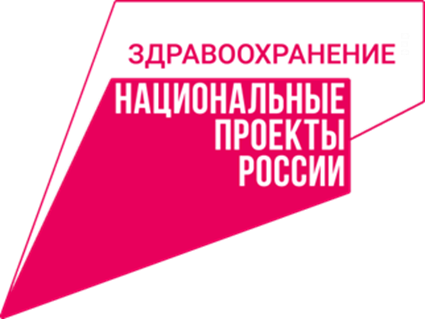 Указом Президента Российской Федерации от 21.07.2020 г. № 474 «О национальных целях развития Российской Федерации на период до 2030 года» определены 5 национальных целей развития Российской Федерации: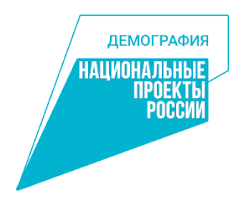 Министерство здравоохранения Республики Тыва по национальному проекту «Демография» с 2019 года участвует в реализации 3-х региональных проектов: